Music Rudiments							Name_________________________Worksheet 1.4Place bar lines.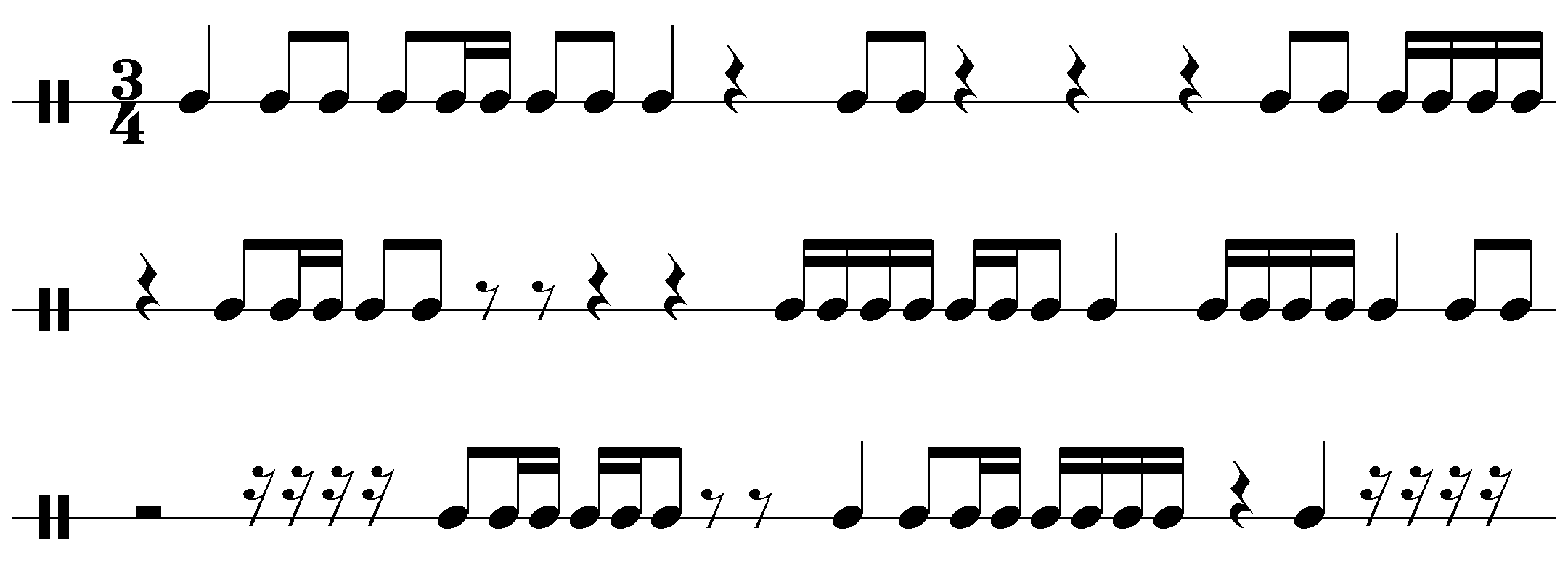 If the quarter note is worth 1, give the value of the following notes.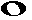 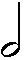 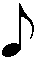 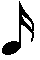 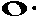 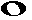 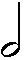 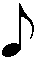 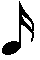 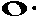 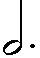 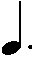 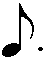 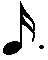 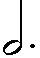 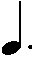 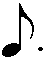 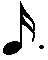 Rewrite the following examples using one dotted note or rest for each.   _________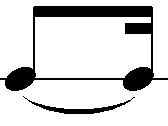    _________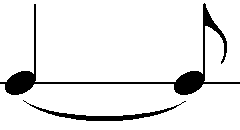    _________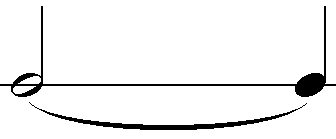 